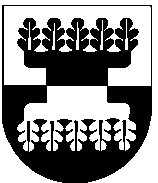 ŠILALĖS RAJONO SAVIVALDYBĖSTARYBASPRENDIMASDĖL NEKILNOJAMOJO TURTO (BUTŲ) PIRKIMO ŠILALĖS RAJONO SAVIVALDYBĖS NUOSAVYBĖN SOCIALINIO BŪSTO FONDO PLĖTRAI2019 m. gruodžio 20 d. Nr.T1-278ŠilalėVadovaudamasi Lietuvos Respublikos vietos savivaldos įstatymo 16 straipsnio 2 dalies 31 punktu, Lietuvos Respublikos paramos būstui įsigyti ar išsinuomoti įstatymo 14 straipsnio 4 dalimi, Žemės, esamų pastatų ar kitų nekilnojamųjų daiktų įsigijimo arba nuomos ar teisų į šiuos daiktus įsigijimo tvarkos aprašo, patvirtinto Lietuvos Respublikos Vyriausybės 2017 m. gruodžio 13 d. nutarimu Nr. 1036 „Dėl Žemės, esamų pastatų ar kitų nekilnojamųjų daiktų įsigijimo arba nuomos ar teisių į šiuos daiktus įsigijimo tvarkos aprašo patvirtinimo“, 67 punktu, įgyvendindama projektą „Socialinio būsto fondo plėtra Šilalės rajono savivaldybėje“ (projekto Nr. 08.1.2-CPVA-R-408-71-0002) ir atsižvelgdama į Šilalės rajono savivaldybės administracijos Žemės, esamų pastatų ar kitų nekilnojamųjų daiktų pirkimo komisijos, sudarytos Šilalės rajono savivaldybės administracijos direktoriaus 2019 m. rugpjūčio 29 d. įsakymu Nr. DĮV-688 „Dėl socialinių būstų įsigijimo pagal projektą „Socialinio būsto fondo plėtra Šilalės rajono savivaldybėje“, 2019 m. gruodžio 10 d. posėdžio protokolus Nr. 9 ir Nr. 13, Šilalės rajono savivaldybės taryba n u s p r e n d ž i a:Pirkti Šilalės rajono savivaldybės nuosavybėn socialinio būsto fondo plėtrai:1.1. (Duomenys neskelbtini) nuosavybės teise priklausantį 1 kambario, 36,62 kv. m naudingo ploto butą/patalpą-butą, unikalus Nr. (duomenys neskelbtini), registro Nr. (duomenys neskelbtini), su 4,32 kv. m rūsiu, pastato, kuriame yra butas, unikalus Nr. (duomenys neskelbtini), plane pažymėtą 1A5p, esantį (duomenys neskelbtini), už 15 500,00 (penkiolika tūkstančių penkis šimtus eurų) Eur;1.2. (Duomenys neskelbtini) nuosavybės teise priklausantį 2 kambarių, 50,43 kv. m naudingo ploto butą/patalpą-butą, unikalus Nr. (duomenys neskelbtini), registro Nr. (duomenys neskelbtini), su 4,92 kv. m rūsiu, pastato, kuriame yra butas, unikalus Nr. (duomenys neskelbtini), plane pažymėtą 1A5p, esantį (duomenys neskelbtini), už 26 000,00 (dvidešimt šešis tūkstančius eurų) Eur.Įgalioti Šilalės rajono savivaldybės administracijos direktorių pasirašyti 1 punkte nurodytų butų pirkimo–pardavimo sutartis ir atlikti kitus su šio turto pirkimu susijusius veiksmus.Paskelbti informaciją apie šį sprendimą vietinėje spaudoje, o visą sprendimą neviešinant asmens duomenų – Šilalės rajono savivaldybės interneto svetainėje www.silale.lt. Šis sprendimas gali būti skundžiamas Lietuvos Respublikos administracinių bylų teisenos įstatymo nustatyta tvarka Lietuvos administracinių ginčų komisijos Klaipėdos apygardos skyriui (H. Manto g. 37, 92236 Klaipėda) arba Regionų apygardos administracinio teismo Klaipėdos rūmams (Galinio Pylimo g. 9, 91230 Klaipėda) per vieną mėnesį nuo šio sprendimo paskelbimo dienos.Savivaldybės meras								          Algirdas Meiženis